This form can be used in order to establish that coded/de-identified data and/or samples can be transferred between two parties in such a way as to insure that the data/samples can be considered anonymous to the researcher who receives the data/samples.The “collector-investigator” is the individual who originally possesses the data or samples.  The “recipient-investigator” is the individual who will receive the coded/anonymous data or samples.Under the terms of this agreement, the two parties agree that (1) the collector-investigator will not disclose any information that could identify who the samples belong to, AND (2) the recipient-investigator will not attempt to identify who the samples belong to.Details of Confidentiality Agreement:When an investigator conducts research involving biologic specimens and/or data, including images, that are obtained in an anonymous form from a collector-investigator, the recipient-investigator and the collector-investigator of the specimens and/or data agree, by signing the statements below, to maintain the confidentiality of the identities of the donor-subjects from whom the specimens and/or data were obtained.Collector-Investigator:	I, the collector-investigator, affirm that (a) I have the appropriate authority to release this data/samples, and (b) I will not provide the recipient-investigator access to the identities of the donor-subjects or to information through which the identities of the donor-subjects could readily be ascertained.Indicate what will be given to the recipient investigator:  A copy of the IRB approval letter and Informed Consent Form for this study that originally collected the samples/data is attached.Recipient-Investigator:	I, the recipient-investigator, affirm that I will not ask the collector-investigator or accept from the collector-investigator any information that could identify the donor-subjects or any information through which the identities of the donor-subjects could readily be ascertained.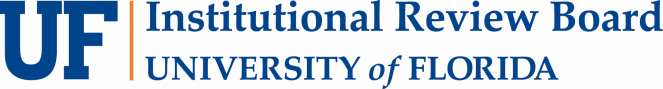 Confidentiality Agreement for Coded Biologic Specimens and/or Data  Please provide contact information for a representative who can answer any questions that the IRB might have concerning this submission:Please provide contact information for a representative who can answer any questions that the IRB might have concerning this submission:Name:Position:E-mail:Phone #:Pager #:2nd Contact:name + e-mail or phone #Group:Form Instructions:Submit four copies (the signed original plus three photocopies) of your submission to the IRB-01 office.  You must provide copies of all paperwork including any relevant IRB approvals or consent forms.  You should also retain one copy of the submission for your files.  Submissions that do not meet our Submission Acceptability Standards will be returned to the PI.  Visit http://irb.ufl.edu/irb01/forms.html for more information.All submissions must be typed.This form is available on the IRB-01 website at: http://irb.ufl.edu/irb01/forms/forms1.html 1.Date:       2.Principal Investigator at UF:       
UF ID#:       3.Project Title at UF:        dataDescribe: Basic demographic information and non-PHI sample and patient information information such as samplesDescribe: Liver tissueCollector-Investigator name:Michael Clare-Salzer, MDAffiliation: UF   Non-UF – describe:      Signature:Date:Recipient-Investigator name:Signature:Date: